Задания для группы 2э-42 с 20.04.20г.по 2.05 20г.                         Необходимо изучить:Темы:1 «Тормозные системы автомобиля КамАЗ.» по учебнику А.Г. Пузанков «Автомобили. Устройство автотранспортных средств» страницы 441-465,  В.К. Вахламов    «Подвижной состав автомобильного транспорта» страницы 312-324 . После изучения составить конспект, в котором осветить вопросы:1.Назначение, состав и принцип действия рабочей тормозной системы, стояночной, запасной и вспомогательной.2. Контур аварийного растормаживания. Состав контура и его работа.После составления конспекта ответить на вопросы, ответы которых отправить на электронную почту: по адресу: dubiyn1949@mail.ru1. Состав 1-го контура рабочей тормозной системы.2.Устройство тормозной камеры с пружинным энергоаккумулятором.3. Работа вспомогательной тормозной системы.Тема 2.» Специализированный подвижной состав» по учебнику В.К. Вахламов    «Подвижной состав автомобильного транспорта» страницы 329-364 . После изучения составить конспект, в котором осветить вопросы:1.Назначение, определение и типы специализированного подвижного состава.2.Автомобили-самосвалы, особенности компановки. Подъёмный механизм кузова.3.Автомобили- цистерны .Классификация автомобилей-цистерн. Особенности устройства автомобилей-цистерн для перевозки ГСМ.4.Автомобили- рефрижераторы. Способы охлаждения кузова.5. Классификация автопоездов по типу соединения тягача с прицепом.6.Эксплуатационные особенности автомобилей-тягачей.7. Сцепные устройства, типы и требования, предъявляемые к ним.После составления конспекта ответить на вопросы, ответы которых отправить на электронную почту: по адресу: dubiyn1949@mail.ru1. Состав системы управления подъёмным механизмом кузова самосвала.2.Назначение,устройство аэроднища цистерны для перевозки цемента.3. Оборудование цистерны для перевозки муки.4.Какие условия необходимо учитывать при эксплуатации автопоездов?5. Состав двухосного прицепа.Тема 3 Мощностные и экономические показатели двигателя, его  характеристики.Изучить литературу, прочитать текст, составить конспектЛитература:1. Вахламов В.К. Подвижной состав автомобильного транспорта:  Учебник для студ. учреждений сред.проф. образования. – М.: Издательский центр «Академия», 2003. – 480 с.                            с.370 – 379, 382 – 383.2. Стуканов В.А. Основы теории автомобильных двигателей и автомобиля: Учебное пособие. – М.:ФОРУМ: ИНФРА – М, 2004. – 368 с.                  с.  37, 38 45,46, 93 – 99, 102- 105, 169 -174    1. Общие сведения о термодинамических и действительных циклах.       Термодинамическим, или теоретическим, циклом называется совокупность изменений состояния газов в двигателе при превращении теплоты в работу с минимальными потерями.        Теоретические циклы в отличие от действительных не имеют потерь, кроме неизбежного отвода теплоты, так как в соответствии со вторым законом термодинамики без этого невозможно преобразование теплоты в работу.          1.1. Термодинамические  циклы двигателя.    А) Цикл с подводом теплоты при постоянном объёме.           Теоретический цикл двигателя с подводом теплоты при постоянном объёме показан на рис. 1.  Цикл состоит:- адиабатических сжатия газа (линия ас) и его расширения (zb);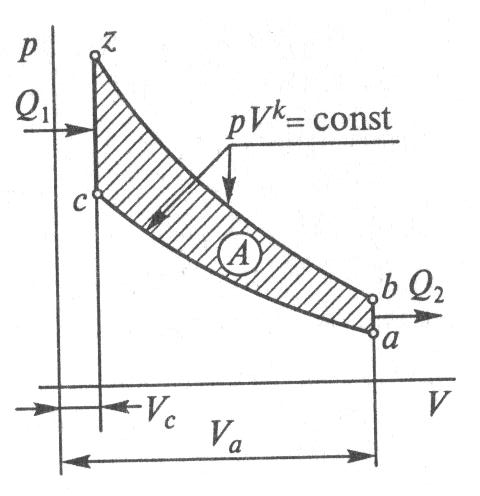 - изохорических процессов с подводом теплоты Q1 извне (cz) и отводом теплоты Q2  наружу (ba).       При этом адиабатические процессы происходят без теплообмена с внешней средой, а изохорические процессы, изображённые изохорами  cz  и ba, происходят при постоянном объёме газа.Рис.1. Цикл с подводом  теплоты при постоянном объёме     Полезная механическая работа цикла пропорциональна площади фигуры aczb., ограниченной линиями процессов цикла:                                   A= Q1 – Q2.      Показателем тепловой экономичности цикла является термический КПД:                                  Термический КПД  с учётом известных в термодинамике соотношений можно представить в следующем виде:                                  , где: - степень сжатия  двигателя;                                                               k – показатель адиабаты.            Из формулы следует, что термический  КПД зависит от степени сжатия и показателя адиабаты. Он возрастает при увеличении их значений.        С учётом термического КПД полезная работа цикла определяется:              А =t Q1 .                     Из формулы видно, что полезная работа цикла возрастает с увеличением термического  КПД и, следовательно, с увеличением степени сжатия.       Таким образом, увеличение степени сжатия двигателя полезно и выгодно. Однако повышение степени сжатия бензиновых и газовых двигателей более чем в 11 – 12 раз не представляется возможным. В противном случае из – за увеличения давления при сжатии горючей смеси и расширении газов значительно возрастают нагрузки и трение в двигателе. Кроме того, самовоспламенение и детонационное сгорание рабочей смеси ограничивают степень сжатия бензиновых и газовых двигателей при её увеличении. Поэтому степень сжатия бензиновых двигателей   =  6…12, а газовых двигателей  = 8…1 Цикл со смешанным подводом теплоты.   При этом способе подвода теплоты процесс сгорания подобен процессу сгорания в дизелях с воспламенением горючей смеси от сжатия.Теоретический цикл со смешанным подводом теплоты ( рис.2) включает в себя: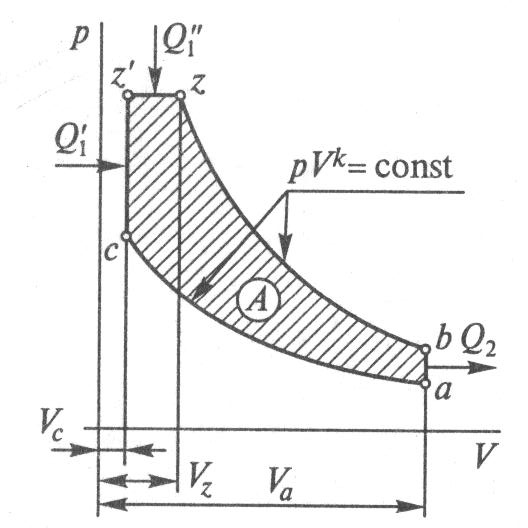 - адиабатические процессы сжатия (ас) и расширения  (zb) газа;- изохорические процессы с подводом теплоты Q1 (cz1) и отвода теплоты Q2 (ba), а также изобарический процесс с подводом теплоты Q1” (z’z). При этом изобарический процесс          происходит при постоянном давлении и изменении объёма газа от  Vc до  Vz.    Из рисунка видно,  в этом цикле подвод теплоты осуществляется в два приёма:         - сначала подводится Q’1 при постоянном объёме;         - затем подводится Q1”  при постоянном давлении.   Полезная работа цикла:                                              A =(Q1’ + Q1”) – Q2.    Термический КПД цикла:                                 =1- .                                 Из сравнения формул термических КПД циклов со смешанным и постоянным подводом теплоты следует, что КПД  цикла у двигателей со смешанным подводом теплоты меньше, чем при постоянном объёме. Но так как у дизелей степень сжатия в 2 раза выше, чем у бензиновых и газовых двигателей, их термический КПД на 8…10 % больше. В связи с этим топливная экономичность дизелей на 25…35 % выше, чем у бензиновых и газовых двигателей.      1.2. Действительные циклы двигателя.       Действительным циклом двигателя называется совокупность процессов, происходящих в двигателе с газами при превращении теплоты в механическую работу.         В действительных циклах двигателей в отличие от термодинамических, происходит изменение количества, состава и температуры газа, а также имеются тепловые и гидравлические потери.  Кроме того, действительный цикл является разомкнутым, так как по окончании его отработавшие газы не возвращаются в своё первоначальное состояние и не остаются в цилиндре, а выбрасываются в окружающую среду.         Действительный цикл двигателя характеризует индикаторная  диаграмма, которую получают с помощью прибора – индикатора давления. Диаграмма показывает изменение давления газа в цилиндре работающего двигателя. На рис. 3 показана индикаторная диаграмма действительного цикла четырёхтактного дизельного двигателя. Этот цикл включает в себя чередующиеся и частично перекрывающие друг друга процессы:- впуск  (ra);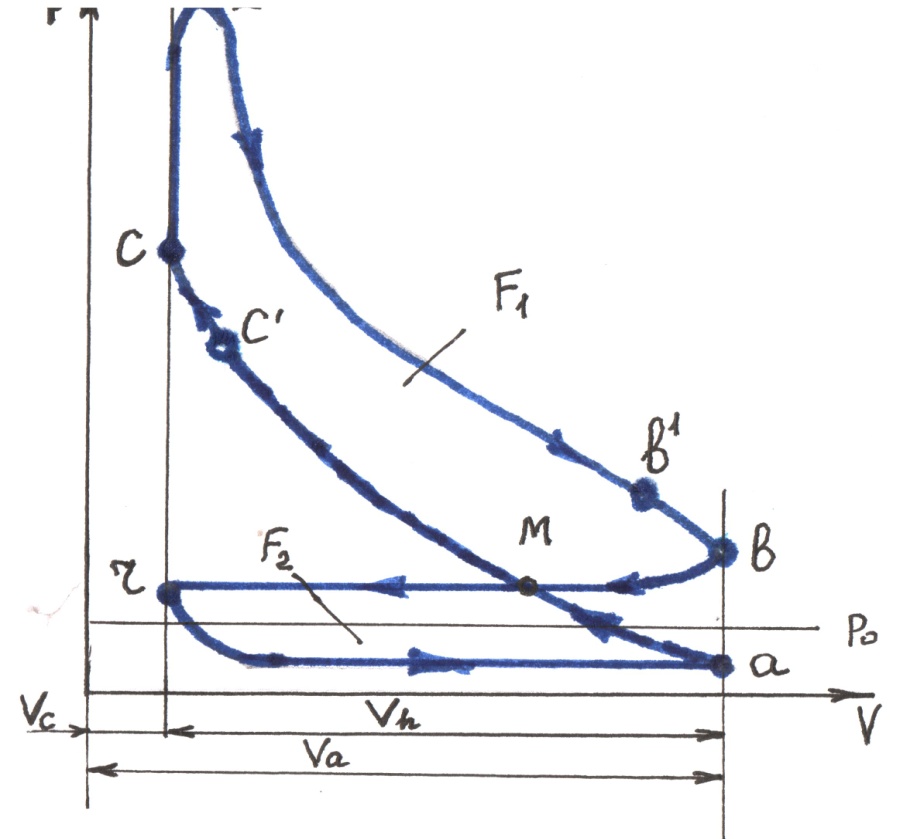 - сжатие (ac’);- сгорание (c’z);- расширение (zb’);- выпуск (b’r);Процесс впуска начинается до прихода поршня в ВМТ, т. е. перед точкой r, и заканчивается в точке М. Начавшийся процесс сжатия заканчивается в точке c’ в момент воспламенения   Рис.3. Индикаторная диаграмма дизеля.                                 Горючей смеси. Затем происходит процесс сгорания рабочей смеси, который заканчивается в точке z, и процесс расширения, заканчивающийся в точке b’ в момент открытия  выпускного клапана. Процесс выпуска отработавших газов заканчивается после ВМТ – за точкой r.        Механическая работа, которую совершают газы в цилиндре двигателя за один цикл, определяется как разность площадей F1 и F2 фигур aczb и bra.
                                                        2. Индикаторные и эффективные показатели двигателя.          2.1. Индикаторные показатели двигателя.     Индикаторные показатели характеризуют действительные циклы двигателя.    К ним относятся:         - индикаторная  мощность Ni (кВт)          - среднее индикаторное давление  pi   (мПа) - индикаторный коэффициент полезного действияi     - удельный индикаторный расход топлива gi (г/кВт ч).Индикаторная мощность двигателя – мощность, развиваемая газами в цилиндрах двигателя в тактах расширения и сжатия.          Она характеризует работу, которую совершают газы в цилиндрах двигателя за единицу времени. Индикаторную мощность можно также определить по формуле:                   Ni= ,pi – среднее индикаторное давление, мПа;Vh – рабочий объём цилиндра, м3;угловая скорость коленчатого вала, рад/с;               ?τ  коэффициент тактности двигателя.Из формулы следует, что индикаторная мощность двигателя зависит от среднего индикаторного давления и угловой скорости коленчатого вала. С их увеличением индикаторная мощность возрастает.     Среднее индикаторное давление – условное постоянное давление газов, действующее на поршень, при котором совершается работа, равная полезной индикаторной работе цикла.      Полезная индикаторная работа цикла   Аi = piFSi = piVhi, гдеF - площадь поршня, м2;  S – ход поршня, м; i – число цилиндров;Vh – рабочий объём цилиндра, м3. Зная полезную индикаторную работу цикла, можно определить среднее индикаторное давление     pi =.Чем больше среднее индикаторное давление, тем больше полезная индикаторная работа и выше эффективность рабочего процесса двигателя.               Индикаторный КПД – отношение индикаторной  мощности к тепловому потоку, подведённому к рабочему телу в результате сгорания топлива. Индикаторный  КПД характеризует степень использования теплоты в цилиндре реального двигателя с учётом всех потерь, кроме механических. У современных ДВС индикаторный КПД достигает 50%.                                 =,  где:     Ни – теплота сгорания топлива, кДж/кг;         Экономичность действительного цикла также оценивают удельным индикаторным расходом топлива gi, под которым понимают расход  топлива на единицу индикаторной мощности за единицу индикаторной мощности за единицу времени, г/кВт ч.                               и          , где:GT – часовой расход топлива, кг/ч;  НИ – теплота сгорания топлива, кДж./кг; 3600 кДж./(кВт ч) – термический эквивалент работы, равный 1 кВт•ч;  gi – удельный индикаторный расход топлива, кг/(кВт ч).                                     .          2.2. Эффективные показатели двигателя.     Эффективные показатели определяют полезную мощность двигателя, подводимую к трансмиссии автомобиля, и его экономичность. К эффективным показателям относятся:         - эффективная мощность Ne, кВт;         - среднее эффективное давление  ре, мПа;         - эффективный крутящий момент   Ме, Н м;         - эффективный коэффициент полезного действия  e ;         - удельный эффективный расход топливаge, г/кВт ч.    Эффективная мощность – мощность, развиваемая на коленчатом валу и снимаемая с маховика двигателя. Эффективная мощность меньше индикаторной, так как часть мощности расходуется на преодоление трения  и привод  механизмов и агрегатов систем.        Потери мощности оцениваются механическим КПД, который равен отношению эффективной мощности к индикаторной:                       м=.Механический КПД составляет 0,70…0, 85 для бензиновых двигателей, 0,75…0, 85 для газовых и 0,70…0.80 для дизелей.       Среднее эффективное давление – условное постоянное давление газов на поршень, при котором совершается работа, равная эффективной работе на коленчатом валу двигателя:                                   pe =pi.       Среднее эффективное давление при максимальной мощности для бензиновых двигателей составляет 0,5…1,0 мПа, для газовых – 0,45…0,75 мПа и для дизельных – 0,5…0,8 мПа.         Крутящий момент, или момент силы, действующий по шатуну на радиусе кривошипа коленчатого вала, можно представить как:                                     Ме=1000.       Экономичность работы двигателя характеризуют эффективныйКПД (e)и удельный эффективный расход топлива (ge).       Эффективный КПД(e) двигателя показывает, какая часть теплоты от всей подведённой с топливом теплоты превращается в полезную работу:                                e=м*i     Эффективный КПД при максимальной мощности двигателей составляет 0,25…0,3 для бензиновых, 0,22…0,28 для газовых и 0,3…0,4 для дизельных. Следовательно, у современных двигателей в полезную работу преобразуется только 22…40% тепловой энергии.      Часовой расход топлива показывает расход топлива по массе в единицу времени без учёта  вырабатываемой при этом эффективной работы. Поэтому для оценки экономичности двигателя  используется удельный эффективный расход топлива (ge), который показывает, какое количество топлива расходует двигатель для выработки единицы мощности:ge= , гдеGт – часовой расход топлива, Nе – эффективная мощность При установившемся режиме работы двигателя (   const)  минимальному значению ge соответствует максимальная величина эффективного КПД  (e)    . Такой режим работы двигателя называется экономическим. При уменьшении нагрузки удельный эффективный расход топлива резко возрастает у бензиновых двигателей и незначительно у дизелей.   При увеличении нагрузки удельный эффективный расход топлива бензиновых двигателей и дизелей также возрастает.     Удельный эффективный расход топлива составляет  для бензиновых двигателей 290…380 г/(кВт ч) и 230…280 г/(кВт ч) для дизелей. Следовательно, топливная экономичность дизелей выше, чем бензиновых двигателей. Дизели на 25…30% экономичнее бензиновых двигателей.      Литровая мощность двигателя определяет эффективность использования рабочего объёма двигателя и показывает, какую мощность можно получить от одного литра рабочего объёма данного двигателя, т.е. определяет степень форсированности двигателя:Nл=   где: Nл – литровая мощность; Nmax – максимальная эффективная мощность;   Vh - рабочий объём цилиндра;  i–число цилиндров.      Литровая мощность во многом зависит от рабочего объёма цилиндра, л:                Vh =  ,              где:  D – диаметр цилиндра, S–ход поршня.        Отношение S/D существенно влияет на габаритные размеры и массу двигателя, а также на протекание рабочего процесса.       При увеличении отношения    S/D:           - повышается средняя скорость движения поршня;           - возрастают силы инерции и износ деталей;           - ухудшается наполнение цилиндров;           - увеличивается высота и масса двигателя;           - уменьшается диаметр цилиндра, что снижает вероятность детонации;        При уменьшении отношения S/D :           - снижается средняя скорость поршня;           - уменьшается высота и масса двигателя;           - улучшается наполнение цилиндров;          - увеличивается диаметр поршня и давления на него газов.Для современных двигателей отношение S/D составляет 0,85…1,0.     3. Характеристики двигателя.     Для оценки показателей двигателей и параметров их рабочего цикла на различных режимах работы используется различного вида характеристики.      Характеристика двигателя представляет собой графически выраженную зависимость его основных показателей от параметра, характеризующего режим работы (частота вращения, нагрузка). Основными характеристиками двигателей являются:     - скоростные;    - нагрузочные;    - регулировочные;     3.1. Скоростные характеристики двигателей.      Скоростной характеристикой называется зависимость эффективной мощности и крутящего момента двигателя от угловой скорости коленчатого вала. Различают два типа скоростных характеристик – внешнюю и частичные. Внешнюю получают при полной нагрузке двигателя, т.е. при полной подаче топлива, частичные – при неполных нагрузках двигателя.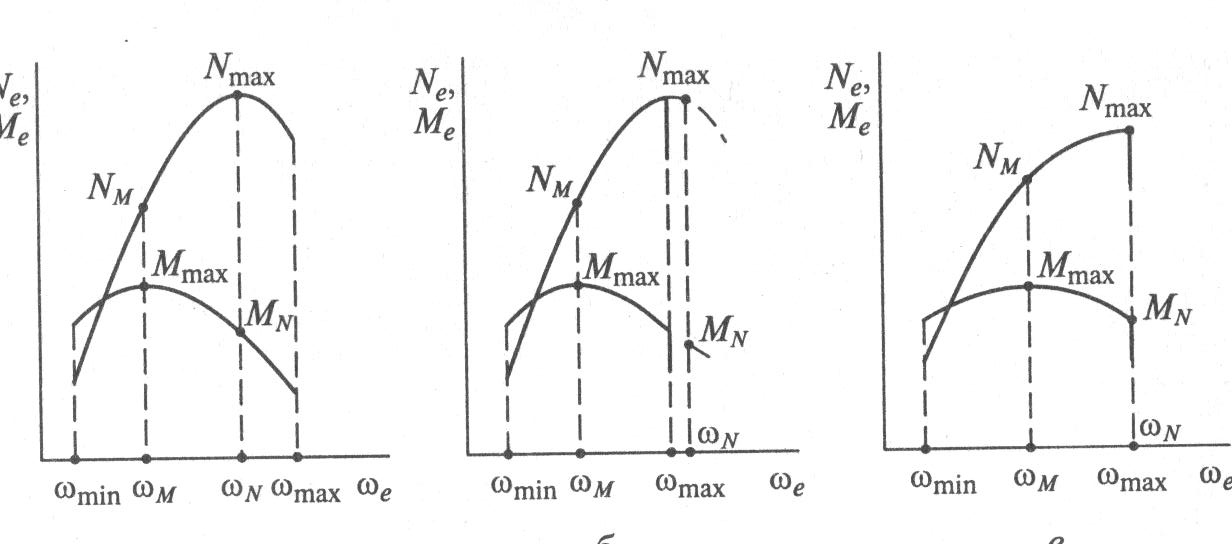 Рис.2. Внешние скоростные характеристики двигателей:а) –бензинового без ограничителя;  б) – бензинового с ограничителем;  в) – дизельного двигателя;Внешняя скоростная характеристика (рис.2) двигателя  имеет следующие характерные точки:Nmax - максимальная эффективная мощность;               - угловая скорость коленчатого вала при максимальной мощности;Mmax    - максимальный крутящий момент;                - угловая скорость коленчатого вала при максимальном моменте;NM    - мощность при максимальном крутящем моменте.Контрольные вопросы:1.Показать отличия действительного цикла от теоретического.2.Почему нельзя в бензиновых двигателях значительно повышать степень сжатия.3. Дать определение индикаторной диаграммы и что она показывает.4Какие показатели относятся к индикаторным, а какие к эффективным?.5.Что такое среднее индикаторное давление?Ответы присылать по эл. почту  по адресу: dubiyn1949@mail.ru